Chip back potential is the level which bulk silicon is maintained by on-chip connection, or it is the level to which the chip back must be connected when specifically stated below. If no potential is given the chip back should be isolated.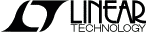 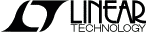 Top Material: AlBackside Material: SiBond Pad Size: .004” X .004”Backside Potential: Mask Ref: 117HAPPROVED BY: DK                        	DIE SIZE  .073” X .098”                       DATE:  1/22/16 MFG: LINEAR TECH	THICKNESS   .025”                                 P/N: LM117DG 10.1.2Rev B, 7/1